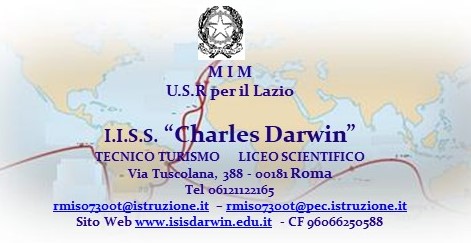 DOMANDA DI  ISCRIZIONE AL PER CORSO DI ISTRUZIONEDEGLI ADULTI  DI II LIVELLO (ex CorsoSerale) A.S.2024/2025Al Dirigente Scolastico dell’I.I.S.S. “Charles Darwin”di RomaIl/Lasottoscritto/a(STUDENTE)	Cognome e Nome del genitore (solo se minorenne)   madre…………………………nata a………………..il..……………padre…………………………nataa………………..il..……………DICHIARAin base alle norme sullo snellimento dell’attività amministrativa, consapevole delle responsabilità cui va incontro in caso di dichiarazione non corrispondente al verodi essere nato/aa				(	)	il	/	/	 di essere cittadino/a		italiano/a	altro(nazionalità					)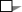 Ingresso in Italia (data di arrivo):	proveniente dall’Istituto	di 	fornito/adi:qualifica	                                                  LicenzaMediao	ammissioneallaclasse 	di non poter frequentare il corso diurno per i seguenti motivi (per i minori di età fra i  16 e i 18 anni)di essere residente a	in Via/Piazza	n.	Recapiti telefonici:----------------------------------------------------------------e-mail	…….Codice Fiscale…………………………………………CH IEDEL’ISCRIZIONEPERL’A.S.2024/25 AL PERCORSO DIISTRUZIONE DEGLI ADULTI DI II LIVELLOPRIMOPERIODOClasse prima	□classe secondaSECONDO PERIODOclasse terza	□classe quartaTERZOPERIODOclassequintaRoma, /  /		FirmaFirma di autocertificazione (Leggi15/68,127/97,131/98; DPR 445/2000) da sottoscrivere al  momento della presentazione   della domandaIl sottoscritto dichiara di essere consapevole che la scuola può utilizzare i dati contenuti nella presente autocertificazione esclusivamentenell’ambito e per i fini istituzionali propri della Pubblica Amministrazione (Decreto legislativo 30.6.2003, n.196 e Regolamento ministeriale 7.12.2006 ,n.305Roma,    /  /		Firma 	Firma congiunta dei genitori/tutore (per studente minorenne) 	N.B . I dati rilasciati sono utilizzati dalla scuola nel rispetto delle norme sula privacy, di cui al Regolamento definito con Decreto Ministeriale 7dicembre 2006, n. 305DICHIARAZIONEDICONSENSOALLACOMUNICAZIONEDATIPERSONALIIl/La sottoscritto/a(STUDENTE)	Cognome Nome dei genitori/tutore(solo se minorenne)Frequentante il suddetto Istituto Scolastico,acquisite le informazioni fornite ai sensi del CAPOII(dall’art.5all’art.11) e del CAPO III del Regolamento Europeo 679/2016:presta/prestano il suo/loro consenso al trattamento dei dati personali peri fini indicati nella suddetta informativa;presta/prestano il suo/loro consenso per la eventuale comunicazione dei dati personali per le finalità e dai soggetti indicati nell’informativa;presta/presta n  l suo/loro  consenso per la diffusione dei dati personali per le finalità e nell’ambito indicato nell’informativa;presta/prestano il suo/loro consenso per il trattamento dei dati sensibili indicati negli artt.9e10 del Regolamento Europeo 679/2016 qualora necessari per lo svolgimento delle operazioni indicate nell’informativa.Dichiara/Dichiarano,inoltre,di aver preso visione dell’informativa nonché  di quanto normato nel CAPO II (dall’art.5all’art.11) e nel CAPO III del Regolamento Europeo679/2016, soprattutto in riferimento ai diritti dell’interessato.Roma,	/	/	FirmaDOCUMENTI DA CONSEGNARE AL MOMENTO DELL’ISCRIZIONE: (Congiuntamente alle ricevute dei versamenti).Fotocopia documento di riconoscimento;Fotocopia Codice fiscale;Fotocopia permesso di soggiorno (per gli studenti straneri) VERSAMENTI DA EFFETTUARE: € 30,00  contributo scolastico volontario da effettuare sulla piattaforma Pago in Rete digitando il codice meccanografico dell’Istituto RMIS07300T VIA Tuscolana 388 – Roma,  Tassa di iscrizione per le classi ( I, II, III, V )   di € 15,13  sul c/c 1016 intestato a Agenzia delle Entrate; Tassa d’ iscrizione per le classi quarte di € 21,17 da effettuare sul c/c 1016 intestato all’ Agenzia delle Entrate